                   КАРАР                                                                       РЕШЕНИЕ«О внесении изменений в решение совета сельского поселения Кожай-Семеновский сельсовет муниципального района Миякинский район Республики Башкортостан №249 от 24.06.2015 г « Об утверждении Правил присвоения, изменения и аннулирования адресов в сельском поселении Кожай-Семеновский сельсовет муниципального района Миякинский район Республики Башкортостан»В соответствии с Федеральными законами от 06.10.2003 N 131-ФЗ "Об общих принципах организации местного самоуправления в Российской Федерации", от 28.12.2013 N 443-ФЗ "О федеральной информационной адресной системе и о внесении изменений в Федеральный закон "Об общих принципах организации местного самоуправления в Российской Федерации", постановлением Правительства РФ от 19.11.2014 N 1221 "Об утверждении Правил присвоения, изменения и аннулирования адресов", постановлением Правительства Российской Федерации от 12.08.2015 года №832, и рассмотрев протест прокуратуры Миякинского района от 10.08.2016 г. № 3д-2016/2304,  Совет сельского поселения Кожай-Семеновский сельсовет муниципального района Миякинский район Республики Башкортостан р е ш и л :1. Внести следующие изменения в решение совета сельского поселения №249 от 24.06.2015 г « Об утверждении Правил присвоения, изменения и аннулирования адресов в сельском поселении Кожай-Семеновский сельсовет муниципального района Миякинский район Республики Башкортостан»1.1	В  Пункте III подпункт 47 изложить  в следующей редакции:«47. Обязательными адрес образующими элементами для всех видов объектов адресации являются:а) страна;б) субъект Российской Федерации;в) муниципальный район;г) сельское поселение в составе муниципального района (за исключением объектов адресации, расположенных на межселенных территориях);д) населенный пункт (за исключением объектов адресации, расположенных вне границ населенных пунктов).»  3. Настоящее решение разместить на информационном стенде в здании администрации сельского поселения сельского поселения Кожай-Семеновский сельсовет муниципального района Миякинский район Республики Башкортостан и разместить в сети Интернет на официальном сайте сельского поселения.Заместитель председателя  заседания Совета,
сельского поселения Кожай-Семеновский
сельсовет муниципального района
Миякинский район Республики Башкортостан                                         		Г.М. Магадеевс. Кожай-Семеновка15 августа 2016 года№ 80Башkортостан Республикаhы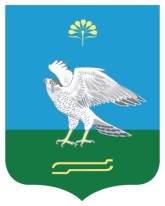 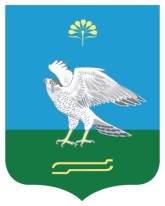 Миәкә районы муниципаль районының Кожай-Семеновка ауыл советы ауыл биләмәhе советыРеспублика БашкортостанСовет сельского поселения Кожай-Семеновский сельсовет муниципального района Миякинский район 452087,  Миәкә  районы, Кожай-Семеновка ауылы, Совет урамы, 61тел.(факс)2-68-10452087, Миякинский район, с. Кожай-Семеновка ул.Советская,61тел.(факс) 2-68-10